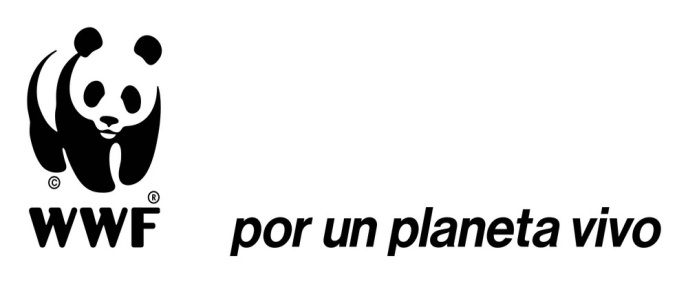 World Wildlife Fund
Experto técnico en REDD+ IndígenaDescripción del cargoTítulo de la Posición: 	Experto técnico en REDD+ IndígenaFamilia: 		ConservaciónNivel del cargo: 	EspecialistaPaís /ciudad: 		Colombia / Bogotá o CaliFecha de Revisión: 	Febrero de 2015Reporta a: 		Coordinador  Análisis Geográfico Responsabilidad de supervisión: ConsultoresFunción Principal:  Responsable de garantizar la articulación, promoción y desarrollo de aspectos técnicos en la implementación del proyecto “Inclusión de elementos claves de la propuesta indígena sobre REDD+ en la Amazonía en estrategias regionales y nacionales y políticas del cambio climático” el cual tiene por objetivo “que para 2017, el enfoque indígena amazónico de REDD+  ha sido complementado técnicamente, ajustado a nivel interno y aportado a los procesos internacionales y los nacionales y sub-nacionales en Colombia, Ecuador y Perú. Al menos uno de estos tres países lo ha incorporado en su estrategia nacional antes de terminar el proyecto”.II.	Principales Responsabilidades:Coordinar y articular con los demás miembros del equipo dedicados al proyecto, las actividades en campo, el desarrollo de iniciativas y la construcción de los documentos técnicos requeridos en el proyecto REDD+ COICA en la Amazonía.En una zona previamente definida en Colombia, realizar un estudio de servicios ecosistémicos y la identificación de motores (drivers) de deforestación que actualmente -o bajo posibles escenarios futuros- amenazas, puedan causar un cambio en el uso de la tierra. Para el modelado de los escenarios se usarán sistemas de información como “Land Change Modeler-IDRISI“ y métodos de análisis multitemporal. Identificar regiones con gran capacidad de almacenar carbono (en el área piloto de Colombia) para la línea de base y se investigará los cambios en el almacenamiento bajo lo posibles escenarios futuros. La contribución a la mitigación del cambio climático de territorios indígenas entre otros será calculado sobre la base de estos datos. Usar tanto información ya generada y disponible, como obtenida aplicando la herramienta “InVest“ para el cálculo de los servicios ecosistémicos. Liderar conjuntamente con la experta social el diagnóstico participativo preliminar de condiciones socio-ecológicas del Resguardo seleccionado (incluye análisis de gobernanza, tenencia de tierra, disponibilidad de información,  zonificación ambiental local del territorio, identificación de conflictos socio-ambientales, definición propia de servicios ecosistémicos) a partir de la realización de talleres en el área piloto en Colombia. El fin de este estudio es asegurar la viabilidad del proyecto piloto en el área elegida provisionalmente. Esto es importante para reducir eventuales riesgos técnicos y de gobernanza y aumentar las perspectivas de éxito de esta parte del proyecto.Discusión y validación de los resultados del estudio junto a las comunidades indígenas en el área piloto en Colombia por medio de la realización de talleres locales.Apoyar la elaboración de una guía con el contenido de los resultados más importantes del estudio de los servicios ecosistémicos. Ésta servirá por un lado para la diseminación de los resultados, al otro lado como base de la discusión científica de las comunidades indígenas en cuanto a la importancia de los territorios indígenas para la provisión de servicios ecosistémicos.Apoyar la traducción de la guía para el contexto local y con lenguaje apropiado a las comunidades indígenas.Elaborar la cartografía necesaria para socializar y comunicar los resultados de los análisis apropiadamente con las comunidades indígenas y materiales necesarios para los talleres locales alrededor del tema de REDD+.Apoyar la diseminación de los resultados del estudio junto a las comunidades indígenas del área piloto y las regiones, debido al carácter piloto del proyecto.Conjuntamente con la experta social y la OPIAC revisar el Plan de Vida de comunidades de las comunidades seleccionadas por medio de la realización de 3 talleres locales en el área piloto de Colombia. El plan de vida es un documento que determina la gestión territorial así como planes de desarrollo y uso de tierra basando en tradiciones. Con estos planes de vida se asegurará que todos los fondos que se cobren eventualmente por medio de la implementación de la propuesta indígena sobre REDD+ en las comunidades sean usados para el desarrollo de toda la comunidad. Entre otros, componentes del documento serán: plan de desarrollo local indígena, plan de uso del territorio indígena actual y futuro, plan de uso de tierra, relación con el gobierno.Apoyar la programación y desarrollo de talleres de capacitación con grupos indígenas en cambio climático, REDD+ y salvaguardas en Colombia. Estos talleres tendrán lugar en el marco de la Mesa Indígena sobre el Ambiente y Cambio Climático en la Amazonía.Apoyar la construcción de las salvaguardas participativas con el enfoque regional (Amazonía), en el área piloto en Colombia. Estas salvaguardas se diseñaron durante COP 16 en Cancún y fueron aprobadas por los Estados. Elementos esenciales, sobre todo indicadores, ahora deben ser adaptados al contexto (Propuesta Indígena de REDD+ para la Amazonía en Colombia) y presentados al Ministerio para el Medio Ambiente y el Desarrollo Sostenible de Colombia para que estos elementos sean tomados en cuenta en la estrategia nacional de REDD+.Liderar conjuntamente con el equipo de política y gobernanza una propuesta para la distribución equitativa de beneficios así como evaluación de posibles compradores/ inversores para REDD+ en el área piloto en Colombia y evaluación de fuentes alternativas de financiación. Esto sirve para el mejoramiento de la sostenibilidad durante una fase pos-proyecto. Durante el proyecto, no se plantean ingresos por REDD+, ni por certificados de carbono, ni otros servicios ecosistémicos.  Apoyar la preparación y desarrollo de talleres de capacitación en sistemas de monitoreo MRV con grupos indígenas en el área piloto de Colombia. Con estos sistemas MRV se medirán sobre todo cambios en la cobertura vegetal, contenido de carbono y otros elementos que se hacen posible por los estudios de línea de base y que son necesarios para la evaluación a largo plazo del éxito del proyecto y de los proyectos de piloto. Un MRV participativo no solo por lo que sea posible incluye a la comunidad en el trabajo, sino también respeta aspectos culturales y tradicionales.Coordinar con la división de Política el plan de trabajo de WWF Colombia para el logro de que el enfoque indígena amazónico de REDD+ (RIA) sea complementado e incorporado técnica y socialmente a la Estrategia Nacional REDD+.Documento que contiene los estándares para la propuesta REDD+ Indígena, basados en el piloto en Colombia. Desarrollar las actividades necesarias para alcanzar los resultados del proyecto, en Colombia: Resultado 1: Para inicios de 2016, los servicios ecosistémicos de bosques de los territorios Indígenas (considerando sus sistemas de gestión y manejo) y las amenazas bajo escenarios futuros, así como la contribución a la mitigación del cambio climático son evaluados y validados en una áreas pilotos en Colombia y diseminados a nivel regional.Resultado 2: A finales de 2017, en un área piloto en Colombia, se ha implementado elementos clave del enfoque indígena amazónico de REDD+, generando un proceso de aprendizaje y contribuyendo al desarrollo de la estrategia REDD+ nacional  y los arreglos nacionales e internacionales.Resultado 3: Para finales de 2017, la capacidad de la COICA y sus organizaciones afiliadas en incidir en los procesos REDD+ a nivel nacional y regional se ha incrementado.Prestar apoyo técnico y logístico para el desarrollo de las actividades en campo y oficina relacionadas con el proyecto.Coordinar las actividades de campo con OPIAC y con equipos de otros proyectos que hagan presencia en la zona.Participar en las actividades de campo que se acuerden en la agenda del proyecto.Reunión con otros proyectos clave en la región para identificar articulaciones y complementariedad entre los proyectos.Apoyar procesos de sistematización que el proyecto defina.Proporcionar información para el monitoreo, evaluación y seguimiento del proyecto. Participar en los comités que el proyecto defina.Participar en las reuniones técnicas del proyecto cuando sea conveniente.Generar la información requerida para la estrategia de comunicación de los proyectos vinculados y producción de materiales comunicativos, con el fin de promover mayor diseminación y divulgación del Proyecto, lecciones aprendidas y resultados de trabajo que se definan abordando componentes técnico de manejo de bosques.Representar a WWF en los espacios que se requiera.Otras actividades que se consideren necesarias en el marco del cargo que desempeña.III Relaciones de TrabajoInternasInteracción permanente con el coordinador general del proyecto y la dirección del Programa G&L y Política y con las demás áreas que sean pertinentes para el desarrollo de las actividades del proyecto.Interacción permanente con la coordinación del proyecto en Colombia proporcionar información en doble vía y coordinar acciones que se requiera, para asegurar la comprensión y articulación del componente técnico en la implementación del proyecto.Promover y participar en las reuniones de equipo del Programa G&L, Política y con otros equipos de las áreas de WWF Colombia, a los cuales sea convocado.Interacción con el equipo de comunicaciones para apoyar la producción de materiales que el proyecto defina. Interacción con el personal de WWF en los diferentes niveles para lo relacionado con los temas técnicos de manejo de bosques que sea solicitado.Trabajo conjunto entre el área de conservación para llevar a cabo adecuadamente los análisis geográficos y construcción de la base de datos para toma de decisiones alrededor del tema REDD+.ExternasInteracción permanente con la OPIAC y los técnicos de la OPIAC para coordinar el trabajo en campo.Apoyar el establecimiento de alianzas con actores clave públicos y privados relacionados con el proyecto en el marco de las relaciones deseables de WWF Colombia y que correspondan al componente técnico del tema  bajo su responsabilidad.Interacción frecuente con entidades ambientales gubernamentales, ONG, universidades y demás actores interesados en el manejo técnico de los bosques.Apoyar e impulsar la interlocución permanente con actores clave acerca de procesos técnicos que buscan el desarrollo de agendas compartidas.Interacción con las instituciones nacionales de gobierno, privadas, comunitarias para el intercambio de experiencias alrededor del tema REDD+ y la construcción de una base sólida de información para la toma de decisiones.V.	Requisitos mínimos de trabajo:Formación académica y conocimientos: Profesional con grado universitario de las áreas ambientales (biología, ingeniería forestal, ecología, ingeniería ambiental, etc), con especialización o maestría en temas relacionados con temas ambientales y/o cambio climático.Profesional con conocimiento y experiencia en procesos  REDD+, especialmente en lo relacionado con el trabajo con comunidades, fortalecimiento organizativo y procesos educativos.Profesional con conocimientos en teledetección y sistemas de información geográfica para el análisis y modelación de cambios de cambios de uso del suelo y la evaluación de contenidos de carbono en ecosistemas como parte de los estudios técnicos a evaluar en propuestas REDD+.Experiencia laboral:Requiere por lo menos 4 años de experiencia general.Experiencia en el diseño y escritura de propuestas de proyectos.  Experiencia demostrada en proyectos REDD+ en Colombia o Suramérica.Experiencia de trabajo con comunidades indígenas.Experiencia en Teledetección y SIG.Competencias:Capacidad de construir buenas relaciones de trabajo.Capacidad de trabajo en equipos interdisciplinarios y con equipos de otras organizaciones.Capacidad para trabajar con comunidades rurales étnicas y campesinas. Capacidad de influenciar a otros.	Capacidad de innovación y adaptabilidad.Comunicación.Capacidad de toma de decisiones.Capacidad de negociar y concertar.Planeación y organización / manejo del trabajo.Destrezas y conocimientos técnicos y profesionales.Disponibilidad para viajar.Hablar y escribir en español con fluidez.Bilingüe Español- Inglés.Manejo de programas básicos de computador (Word, Excel, power point), y programas especializados de Sistemas de Información Geográfica y teledetección.Por favor tener en cuenta lo siguiente:· Se recibirán postulaciones hasta el 3 de Abril de 2015. · Las hojas de vida deben tener máximo tres (3) páginas tamaño carta.· Las hojas de vida deben venir acompañadas de una carta de intención.· Sólo se tendrán en cuenta las hojas de vida que cumplan con el perfil requerido.· Sólo serán contactados los candidatos que formen parte de la lista corta.· Para participar, favor enviar la hoja de vida únicamente al e-mail: RRHH@wwf.org.co· En el asunto del mensaje, favor escribir: Experto Técnico REDD+ Indígena.